EM nº 00006/2024 MPOBrasília, 6 de Março de 2024Senhor Presidente da República,1.                Proponho a abertura de crédito especial ao Orçamento Fiscal da União (Lei nº 14.822, de 22 de janeiro de 2024), no valor de R$ 59.000.000,00 (cinquenta e nove milhões de reais), em favor de Encargos Financeiros da União, conforme Quadro anexo a esta Exposição de Motivos.2.                O crédito em pauta visa incluir nova categoria de programação no orçamento vigente do mencionado órgão, no âmbito de Recursos sob Supervisão do Ministério do Planejamento e Orçamento, a fim de viabilizar a promulgação do acordo e o pagamento de contribuição à Organização Europeia para a Pesquisa Nuclear - CERN (MCTI).3.                Trata-se da internalização, ao ordenamento jurídico brasileiro, do Acordo entre a República Federativa do Brasil e a CERN, celebrado em Genebra, em 3 de março de 2022, o qual foi submetido ao Congresso Nacional, que o aprovou por meio do Decreto Legislativo nº 140, em 29 de novembro de 2023.4.                O pleito em referência será viabilizado mediante Projeto de Lei, à conta de anulação de dotações orçamentárias, observado o disposto no art. 43, § 1º, inciso III, da Lei nº 4.320, de 17 de março de 1964, em conformidade com as prescrições do art. 167, inciso V, da Constituição.5.                Em relação ao que dispõe o art. 54, § 4º, da Lei nº 14.791, de 29 de dezembro de 2023, Lei de Diretrizes Orçamentárias para 2024 - LDO-2024, cumpre informar que as alterações propostas no presente ato não afetam a obtenção da meta de resultado primário fixada para o corrente exercício, uma vez que se referem a remanejamento entre despesas primárias, não modificando o seu montante.6.                No que tange aos limites individualizados para as despesas primárias e demais operações que afetam o resultado primário, vale mencionar que o crédito em questão está de acordo com o art. 3º da Lei Complementar nº 200, de 30 de agosto de 2023, por não ampliar as dotações orçamentárias sujeitas aos mencionados limites.7.                Cabe informar, em relação ao disposto no inciso III do caput do art. 167 da Constituição Federal, "Regra de Ouro", que a alteração proposta não afeta o seu cumprimento.8.                Em atendimento ao § 18 do art. 54 da LDO-2024, segue, em anexo, o demonstrativo de desvios de valores cancelados que ultrapassa vinte por cento do valor inicialmente estabelecido na Lei Orçamentária de 2024 para as referidas categorias.9.                Acrescenta-se que os ajustes do Plano Plurianual para o período de 2024 a 2027, de que trata a Lei nº 14.802, de 10 de janeiro de 2024, porventura necessários em decorrência das alterações promovidas, deverão ser realizados de acordo com o inciso I do art. 19 da referida Lei, destacando-se que a presente inclusão se refere a ação constante de programa destinado exclusivamente a operações especiais, o qual não integra o aludido Plano, conforme estabelece o § 3º do art. 6º da Lei em comento.10.              Ressalte-se, por oportuno, que as alterações em pauta decorrem de solicitação formalizada por meio do Sistema Integrado de Planejamento e Orçamento – SIOP e, de acordo com o Ministério da Ciência, Tecnologia e Inovação, que ofereceu a compensação para o presente ato, as programações objeto de cancelamento não sofrerão prejuízo na sua execução, pois os remanejamentos foram decididos com base em projeções de suas possibilidades de dispêndio até o final do exercício atual.11.              Diante do exposto, submeto à sua consideração o anexo Projeto de Lei, que visa efetivar a abertura de crédito especial.Respeitosamente,Assinado eletronicamente por: Simone Nassar TebetQUADRO ANEXO À EXPOSIÇÃO DE MOTIVOS DO MINISTÉRIO DO PLANEJAMENTO E ORÇAMENTO No  6, DE 06/03/2024  R$ 1,00DiscriminaçãoAplicaçãoOrigem dos RecursosMinistério da Ciência, Tecnologia e Inovação059.000.000Administração Direta059.000.000Encargos Financeiros da União59.000.0000Recursos sob Supervisão do Ministério do Planejamento e Orçamento59.000.0000Total59.000.00059.000.000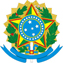 Ministério do Planejamento e OrçamentoMinistério do Planejamento e OrçamentoMinistério do Planejamento e OrçamentoMinistério do Planejamento e OrçamentoMinistério do Planejamento e OrçamentoMinistério do Planejamento e OrçamentoSIOP - Alterações OrçamentáriasSIOP - Alterações OrçamentáriasSIOP - Alterações OrçamentáriasSIOP - Alterações OrçamentáriasSIOP - Alterações OrçamentáriasSIOP - Alterações OrçamentáriasExercício: 2024Exercício: 2024Exercício: 2024Exercício: 2024Exercício: 2024Exercício: 2024Exercício: 2024Exercício: 2024Exercício: 2024RELATÓRIO DEMONSTRATIVO DOS DESVIOSRELATÓRIO DEMONSTRATIVO DOS DESVIOSRELATÓRIO DEMONSTRATIVO DOS DESVIOSRELATÓRIO DEMONSTRATIVO DOS DESVIOSRELATÓRIO DEMONSTRATIVO DOS DESVIOSRELATÓRIO DEMONSTRATIVO DOS DESVIOS(Art.54, §18, da Lei nº 14.791, de 29 de dezembro de 2023)(Art.54, §18, da Lei nº 14.791, de 29 de dezembro de 2023)(Art.54, §18, da Lei nº 14.791, de 29 de dezembro de 2023)(Art.54, §18, da Lei nº 14.791, de 29 de dezembro de 2023)(Art.54, §18, da Lei nº 14.791, de 29 de dezembro de 2023)(Art.54, §18, da Lei nº 14.791, de 29 de dezembro de 2023)(Art.54, §18, da Lei nº 14.791, de 29 de dezembro de 2023)(Art.54, §18, da Lei nº 14.791, de 29 de dezembro de 2023)(Art.54, §18, da Lei nº 14.791, de 29 de dezembro de 2023)(Art.54, §18, da Lei nº 14.791, de 29 de dezembro de 2023)(Art.54, §18, da Lei nº 14.791, de 29 de dezembro de 2023)(Art.54, §18, da Lei nº 14.791, de 29 de dezembro de 2023)(Art.54, §18, da Lei nº 14.791, de 29 de dezembro de 2023)(Art.54, §18, da Lei nº 14.791, de 29 de dezembro de 2023)(Art.54, §18, da Lei nº 14.791, de 29 de dezembro de 2023)R$ 1,00R$ 1,00ProgramaçãoProgramaçãoProgramaçãoProgramaçãoProgramaçãoProgramaçãoLOA
(A)Dotação
Atual (B)Dotação
Atual (B)Créditos em
Tramitação (C)Créditos em
Tramitação (C)Valor deste
Crédito (D)Dotação Resultante
(E) = B + C + DDotação Resultante
(E) = B + C + DDesvio em Relação à
LOA (F) = (E - A) / ADesvio em Relação à
LOA (F) = (E - A) / ADesvio em Relação à
LOA (F) = (E - A) / A10.24101.19.571.2308.20V7.0001 - Pesquisa, Desenvolvimento Científico, Difusão do Conhecimento e Popularização da Ciência nas Unidades de Pesquisa do MCTI - Nacional10.24101.19.571.2308.20V7.0001 - Pesquisa, Desenvolvimento Científico, Difusão do Conhecimento e Popularização da Ciência nas Unidades de Pesquisa do MCTI - Nacional10.24101.19.571.2308.20V7.0001 - Pesquisa, Desenvolvimento Científico, Difusão do Conhecimento e Popularização da Ciência nas Unidades de Pesquisa do MCTI - Nacional10.24101.19.571.2308.20V7.0001 - Pesquisa, Desenvolvimento Científico, Difusão do Conhecimento e Popularização da Ciência nas Unidades de Pesquisa do MCTI - Nacional10.24101.19.571.2308.20V7.0001 - Pesquisa, Desenvolvimento Científico, Difusão do Conhecimento e Popularização da Ciência nas Unidades de Pesquisa do MCTI - Nacional10.24101.19.571.2308.20V7.0001 - Pesquisa, Desenvolvimento Científico, Difusão do Conhecimento e Popularização da Ciência nas Unidades de Pesquisa do MCTI - Nacional66.121.14066.121.14066.121.14000-45.000.00021.121.14021.121.140-68,06 %-68,06 %-68,06 %SIOP - http://www.siop.planejamento.gov.brSIOP - http://www.siop.planejamento.gov.brSIOP - http://www.siop.planejamento.gov.brSIOP - http://www.siop.planejamento.gov.brSIOP - http://www.siop.planejamento.gov.br05/03/2024 13:5805/03/2024 13:5805/03/2024 13:58Página 1 dePágina 1 de 1SIOP - http://www.siop.planejamento.gov.brSIOP - http://www.siop.planejamento.gov.brSIOP - http://www.siop.planejamento.gov.brSIOP - http://www.siop.planejamento.gov.brSIOP - http://www.siop.planejamento.gov.br05/03/2024 13:5805/03/2024 13:5805/03/2024 13:58Página 1 dePágina 1 de 1